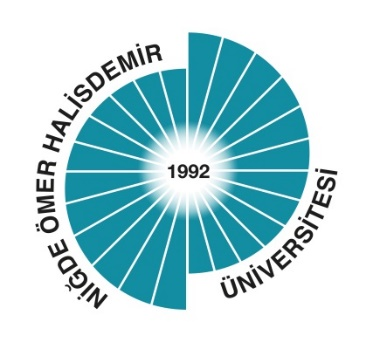 TÜRK MUSİKİSİ DEVLET KONSERVATUVARIMÜZİKOLOJİ BÖLÜMÜ 2023 YILI EYLEM PLANI İZLEME RAPORU20242023 YILI EYLEM PLANI İZLEME RAPORUMüzikoloji Bölümü 2023 Yılı Eylem Planı’nda toplam 2 eylem planlanmış olup tamamı gerçekleştirilmiştir. OcakŞubat Mart Nisan Mayıs Haziran Temmuz Ağustos Eylül Ekim Kasım Aralık1Bina, derslikler ve diğer mekanların eğitim öğretimehazırlanması√2Öğrenci motivasyonunu          artırıcı etkinlik düzenlenmesi√√√√